БЛАГОВЕЩЕНСКАЯ ГОРОДСКАЯ ДУМА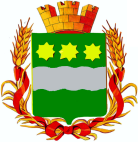 Амурской области(шестой созыв)РЕШЕНИЕ 16.02.2017                                                                                            № 31/23                                                г. Благовещенск┌                                                  ┐┌┐Заслушав отчет о работе контрольно-счетной палаты города Благовещенска за 2016 год, представленный председателем контрольно-счетной палаты города Благовещенска Махровым О.В., учитывая заключение комитета по бюджету, финансам и налогам, Благовещенская городская Думарешила: Принять отчет о работе контрольно-счетной палаты города Благовещенска за 2016 год к сведению (прилагается).	2.	Настоящее решение вступает в силу со дня его подписания.Председатель Благовещенской                                                          городской Думы                         	                                                    С.В. Попов		